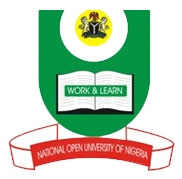 National Open University of NigeriaPlot 91, Cadastral Zone, Nnamdi Azikiwe Expressway, Jabi - AbujaFaculty of ScienceOCTOBER, 2019_2 EXAMINATIONSCOURSE CODE: EMT 301COURSE TITLE: Principles of Natural Resources ManagementCREDIT: 2 UnitsTIME ALLOWED: 2 HoursInstruction: Attempt question number ONE (1) and any other THREE (3) questions. Question number one (1) is compulsory and carries 25 marks, while the other questions carry equal marks (15) each.1a) Explain the need for resource evaluation					(1mark)1b) List the factors that define resource evaluation				(3marks)1c) State the two main aims of resource evaluation				(3marks)1d) Explain the concept of The Market Price Approach				(2marks)1e) State the advantages of the Market Price method				(8marks)1f) Sate the disadvantages of the Market Price method				(8marks)2) Discuss succinctly any five processes of geomorphology			(15marks)3a) Examine the five steps commonly used in geomorphometry		(10marks)3b) Outline the better known electrical geophysical methods			(5marks)4a) What are the conditions required for Contingent Valuation Method? 	(10mks)4b) Highlight the elements of Net Present Value NPV				(5marks)5a) State the 9 steps that comprise a generic cost-benefit analysis. 		(9marks)5b) Name the land –surface parameters that apply in Geomorphometry	(6marks)